Publicado en  el 03/02/2014 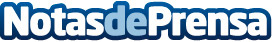 Mensajes SMS del 795005: Como darse de Baja Como darse de Baja: Si has revisado tu factura del teléfono móvil, de yoigo o de cualquier otro operador en España (Movistar, Vodafone, Orange, Pepephone, Jazztel, Másmovil) y te aparecen cargos del número 795005 por servicios que consideras no solicitados, tienes que darte rápidamente de BAJA. Datos de contacto:YoigoNota de prensa publicada en: https://www.notasdeprensa.es/mensajes-sms-del-795005-como-darse-de-baja_1 Categorias: Telecomunicaciones http://www.notasdeprensa.es